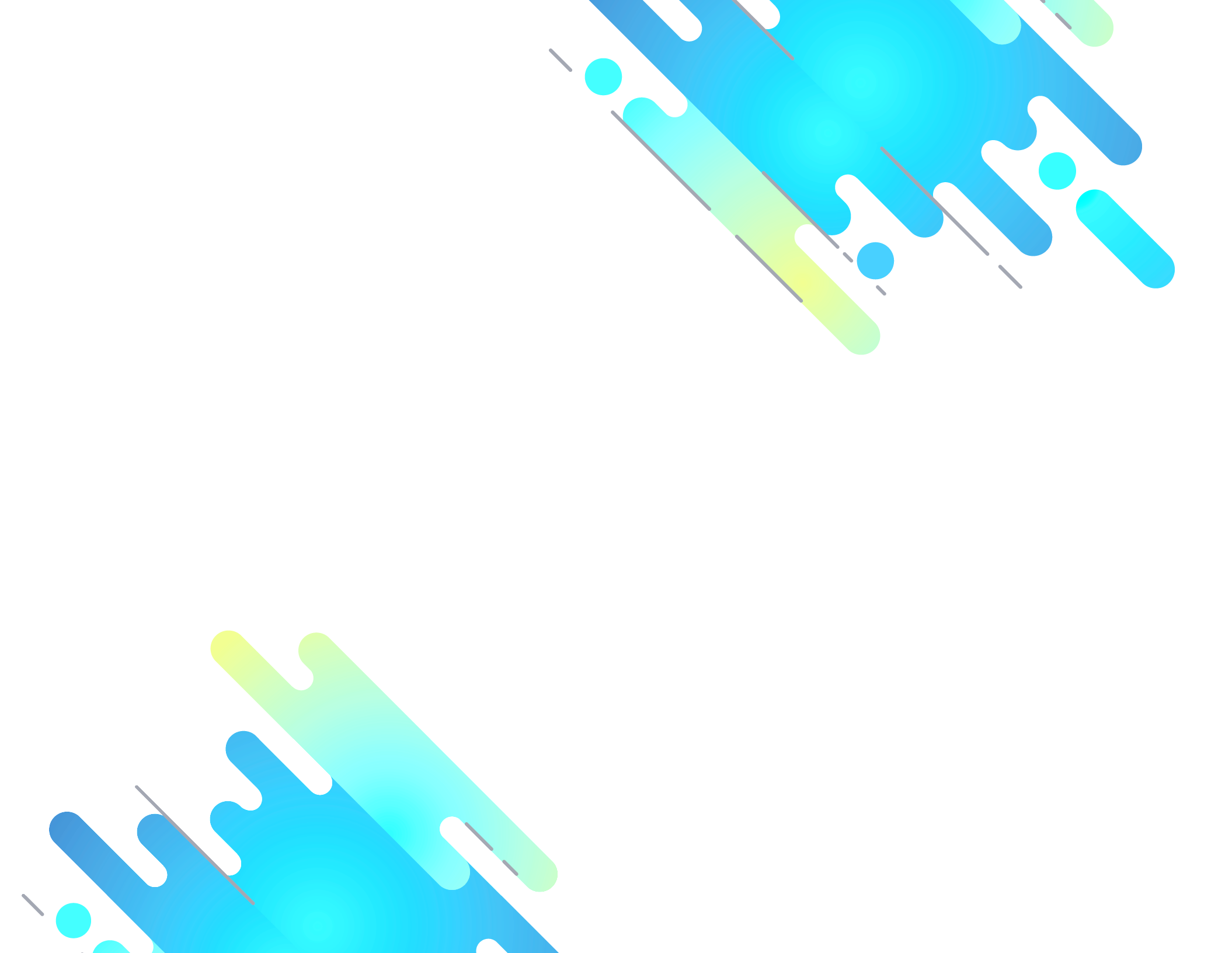 Правильное дыхание является базой для развития правильной речи, а так же предотвращает ряд отклонений в соматической сфере, улучшает общее самочувствие и эмоциональное состояние ребенка. Интерес детей поддерживается игровой формой их проведения, а так же использованием наглядного материала.Список использованных источниковФиличева Т.Б., Чевелева Н.А., Чиркина Г.В. Основы логопедии. М.: Просвещение, 1989.Список использованных источниковФиличева Т.Б., Чевелева Н.А., Чиркина Г.В. Основы логопедии. М.: Просвещение, 1989.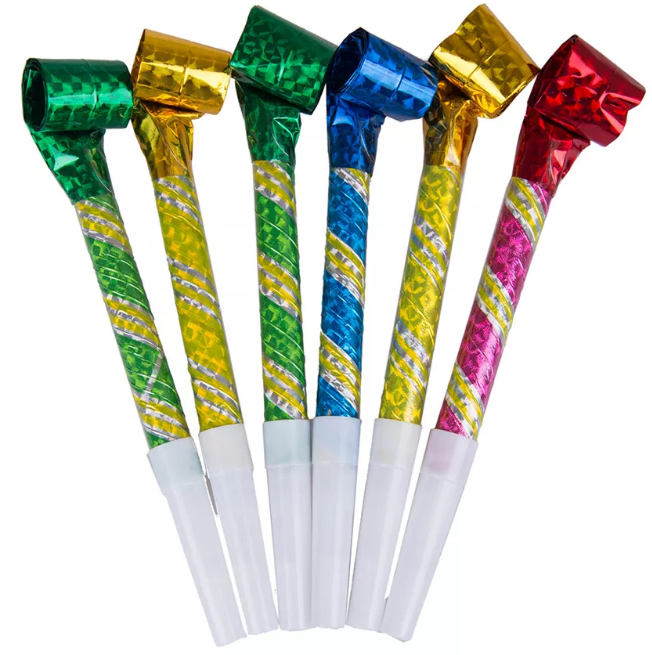 Правильное дыхание важно для развития речи, так как - это энергетическая база для речевой системы. Дыхание влияет на звукопроизношение, артикуляцию и развитие голоса.Цель: развитие глубокого вдоха и длительного выдоха; выработка у детей умения правильно дышать в процессе речи.Задачами работы по развитию речевого дыхания являются:1)формирование навыков правильного речевого дыхания;2)укрепление мышц лица и грудной клетки;3)улучшение функции внешнего (носового) дыхания;4)развитие фонационного (озвученного) выдоха; и т.д.«Снежинки» Инструкция: Положить широкий передний край языка на нижнюю губу и, как бы произнося длительно звук [ф], сдуть снежинку с ладони. «Улыбнись. Покажи зубы. Приоткрой рот. Положи широкий язык на нижнюю губу. Сдуй снежинку с ладони». Нижняя губа не должна натягиваться на зубы. Следить, чтобы щеки не надувались!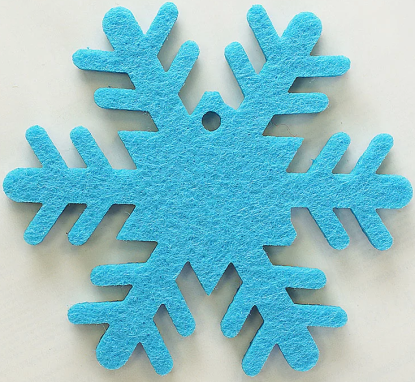 «Язычки-дуделки»Инструкция: «Держи «дуделку» перед губами. Приоткрой рот. Вытяни губы трубочкой. Легко подуй в «дуделку». Смотри, как красиво ленточка-язычок отлетает от твоих губ». Следить, чтобы щеки не надувались!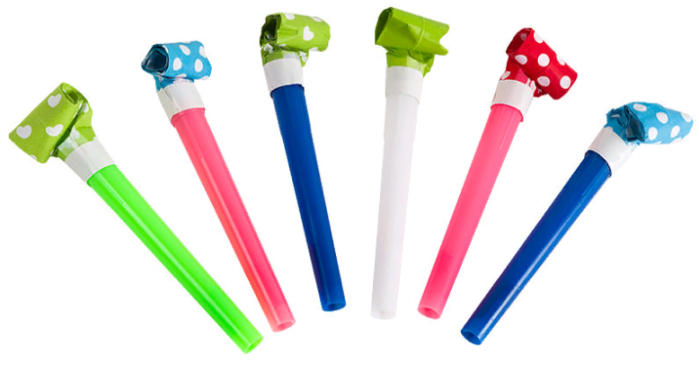 «Аэробол»Аэробол выполнен из дерева и абсолютно не токсичен.Инструкци: Перед применением тщательно протрите аэробол. Исключительно индивидуален.Положите шарик в отверстие аэробола и плавно дуйте в один конец трубочки так, чтобы шарик парил в воздухе. Следить, чтобы щеки не надувались!Для развития речевого дыхания тренируйтесь ежедневно и увеличивайте интенсивность занятий.Аэробол подходит для детей от трех лет.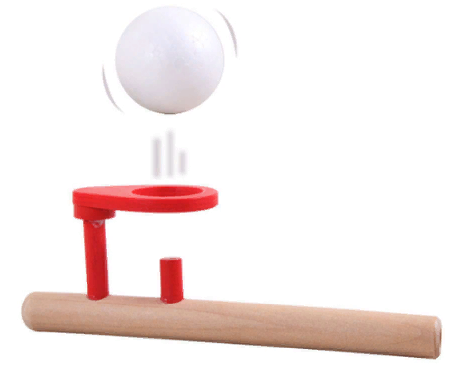 «Плавающий шар»Инструкция: Перед применением тщательно протрите трубочку.Положите шарик в воронку и плавно дуйте в один конец трубочки так, чтобы шарик парил в воздухе. Следить, чтобы щеки не надувались!Для развития речевого дыхания тренируйтесь ежедневно и увеличивайте интенсивность занятий.С помощью выдувных упражнений дети могут узнать, как контролировать мощность дыхания, понять энергию и направление, и тренировать мышцы губ.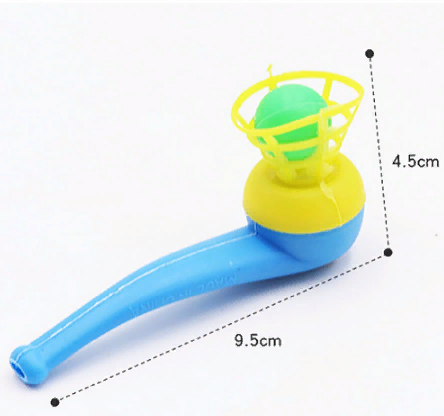 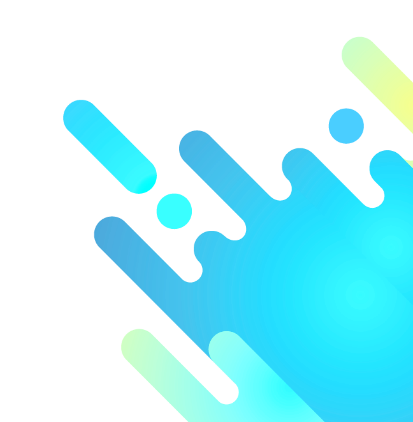 Занятия нацелены на повторение несложных, но эффективных дыхательных упражнений, с помощью которых Ваш ребенок разовьет силу своих легких и речевое дыхание. Тренажеры улучшат произношение звуков.